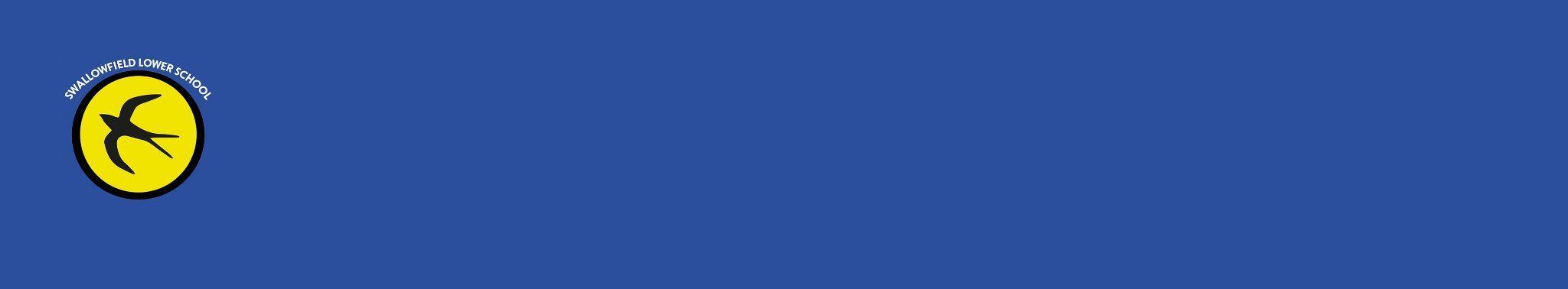 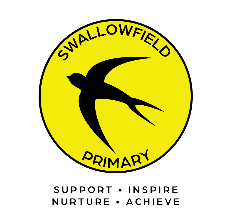 Please note is subject to change.ReceptionYear 1Year 2Year 3Year 4Year 5Year 6Material ChangesSeasonal ObservationsHuman BodyAnimals needs for survivalHumansSkeletonsNutrition and DietGroup and Classify Living ThingsEarth and SpaceLiving Things and Their Habitats SeasonalObservationsMaterialsMaterialsRocksStates of Matter ForcesElectricity AnimalsAnimalsPlants (Light and Dark)Fossils and SoilsSoundProperties of MaterialsLightMinibeastsCaring for the PlanetLiving Things and Their Habitats LightElectricityChanges of MaterialsThe Circulatory SystemDiet, Drugs and LifestylePlant GrowthPlants and GrowthPlants (Bulbs and Seeds)PlantsHabitats and Data CollectionLiving Things and Their Habitats Variations and AdaptationsForcesGrowing and CookingGrowing upWildlife Forces and Magnets The Digestive SystemFood ChainsAnimals Including HumansFossils 